КОМИТЕТ ПРОТИВ ПЫТОКРАССМОТРЕНИЕ ДОКЛАДОВ, ПРЕДСТАВЛЕННЫХ ГОСУДАРСТВАМИ-УЧАСТНИКАМИ В СООТВЕТСТВИИ СО СТАТЬЕЙ 19 КОНВЕНЦИИЧетвертые периодические доклады, подлежащие представлению в 2000 годуДобавление[Язык оригинала:  русский][31 июля 2000 года]УКРАИНА*____________*	Первоначальный доклад Украины см. в документе CAT/C/5/Add.20;  информацию о его рассмотрении см. в документах CAT/C/SR.52 и 53 и в Официальных отчетах Генеральной Ассамблеи, сорок пятая сессия, Дополнение № 44 (А/45/44), пункты 503-532.  Второй периодический доклад см. в документе CAT/C/17/Add.4;  информацию о его рассмотрении см. в документах CAT/C/SR.125 и Add.2 и в Официальных отчетах Генеральной Ассамблеи, сорок восьмая сессия, Дополнение № 44 (А/48/44), пункты 116-132.  Третий периодический доклад см. в документе CAT/C/34/Add.1;  информацию о его рассмотрении см в документах CAT/C/SR.283, 284/Add.1 и 287 и в Официальных отчетах Генеральной Ассамблеи, пятьдесят вторая сессия, Дополнение № 44 (А/52/44), пункты 122-152.I.	ВВЕДЕНИЕ1.	Настоящий доклад представлен в соответствии с пунктом 1 статьи 19 Конвенции, которая вступила в силу в отношении Украины 24 февраля 1987 года.  Настоящий доклад составлен в соответствии с общими руководящими принципами, касающимися формы и содержания докладов, которые должны представляться государствами-участниками в соответствии с пунктом 1 статьи 19 Конвенции.  Он охватывает период 1997-1999 годов.2.	После представления третьего периодического доклада Украина сняла оговорки к Конвенции в отношении непризнания Украиной компетенции Комитета Организации Объединенных Наций против пыток, сделанные ею во время подписания Конвенции 27 февраля 1986 года.  Законом от 5 ноября 1998 года № 234-XIV Украина сняла оговорки к Конвенции против пыток и полностью признала на своей территории компетенцию Комитета, предусмотренную статьями 21 и 22 Конвенции.3.	Доклад был подготовлен совместными усилиями министерства юстиции, Государственного департамента по вопросам исполнения наказаний, министерства иностранных дел, министерства внутренних дел, Генеральной прокуратуры, Службы безопасности, Верховного суда, министерства труда и социальной политики, министерства здравоохранения, министерства образования и науки и Государственного комитета статистики.4.	После представления в 1997 году третьего периодического доклада Украина неукоснительно придерживается политики приоритета интересов личности и примата международного права, как это закреплено в Конституции Украины и находит свое отражение в динамично развивающемся законодательстве.5.	Деятельность украинской пенитенциарной системы строго регламентируется Исправительно-трудовым кодексом, принятым в 1970 году и введенным в действие в 1971 году.  Учитывая то, что Украина как член Организации Объединенных Наций принимала участие в разработке Минимальных стандартных правил обращения с заключенными, этот Кодекс вобрал в себя основные их требования, не противоречит им и действует до сих пор.6.	За годы независимости Украины в Исправительно-трудовой кодекс внесено свыше 100 изменений и дополнений.  Все они были направлены на гуманизацию и демократизацию исполнения и отбывания наказаний, соблюдение основных прав и свобод личности.7.	В соответствии с концепцией реформирования, объявленной постановлением Кабинета министров Украины от 11 июля 1991 года, система исполнения наказаний Украины уже девятый год идет по пути последовательного и целенаправленного реформирования. 8.	С учетом необходимости создания пенитенциарной службы как автономной социальной организации в соответствии с концепцией реформирования и рекомендацией экспертов Совета Европы 22 апреля 1998 года президентом Украины Л.Д. Кучмой издан указ об образовании на базе Главного управления исполнения наказаний министерства внутренних дел Государственного департамента по вопросам исполнения наказаний как центрального органа исполнительной власти.  Этим же указом определен ряд мероприятий по реформированию деятельности системы исполнения наказаний.  31 июля 1998 года Указом президента Украины утверждено положение о Государственном департаменте по вопросам исполнения наказаний.9.	11 декабря 1998 года Верховная Рада Украины приняла Закон Украины о внесении изменений и дополнений к некоторым законодательным актам в связи с образованием Государственного департамента по вопросам исполнения наказаний, который создал правовое поле для самостоятельного функционирования Департамента.10.	12 марта 1999 года указом президента Украины Департамент окончательно выведен из подчинения МВД Украины.11.	Проведенная реорганизация системы исполнения наказаний Украины упростила систему управления, которая стала более гибкой, оперативной и действенной за счет концентрации всех сил и средств в одном ведомстве, включая службы охраны, надзора и безопасности, исключила выполнение несвойственных ей функций и вмешательства в дела должностных лиц, которые непосредственно не отвечают за ее деятельность.12.	В 2000 году Верховной Радой принят закон о структуре и общей численности персонала уголовно-исполнительной системы, которым установлен норматив численности персонала в размере 33% от количества осужденных и лиц, содержащихся в местах лишения свободы.13.	В 1997 году Советом Европы опубликован доклад об оценке тюремной системы Украины, который был сделан в рамках совместной программы Европейского сообщества и Совета Европы по реформированию правовой системы, местного самоуправления и правоохранительной системы Украины.  Эта оценка основывалась на результатах изучения законодательства Украины и практики его применения в 22 учреждениях 8 регионов с рекомендациями по реформированию уголовно-исполнительной системы.14.	Значительная работа была проведена по обеспечению соблюдения прав человека и приведению национального законодательства в соответствие с европейскими нормами и стандартами, что позволило на протяжении последних лет сделать ряд существенных шагов по гуманизации отбывания уголовных наказаний, укреплению законности и стабилизации обстановки в местах лишения свободы.15.	Для создания надлежащих условий содержания арестованных и осужденных кабинетом министров в 1994 году была принята специальная программа приведения условий содержания лиц в местах лишения свободы в соответствие с международными стандартами.  Реализация этой программы позволила дополнительно создать 26 200 мест. Работа по созданию дополнительных мест и улучшению условий содержания продолжается.16.	Увеличение числа заключенных в местах лишения свободы значительно обостряет проблемы размещения, трудоустройства и создания необходимых условий содержания осужденных и заключенных.  Поэтому одновременно с развитием базы мест лишения свободы и приведением ее в соответствие с международными стандартами в Украине ведется работа по сокращению количества тюремного населения.17.	Руководствуясь принципами гуманизма, Верховная Рада в 1997-2000 годах принимала законы об амнистии, что позволило сократить численность осужденных.  Но основное снижение численности осужденных будет достигнуто после проведения судебно-правовой реформы и принятия нового уголовного законодательства, которое предусматривает расширение применения санкций, не связанных с лишением свободы.  Это позволит кардинально уменьшить напряженность в области размещения осужденных и подследственных. 18.	Дальнейшее реформирование уголовно-исполнительной системы направлено, прежде всего, на социальную переориентацию системы исполнения уголовных наказаний с учетом международного опыта, принципов гуманизма, законности, демократизма, справедливости, дифференцированного и индивидуального воспитательного воздействия на осужденного.  Предусматривается также внесение радикальных изменений в действующее законодательство и реорганизация системы исполнения наказаний, принятие нового Уголовно-исполнительного кодекса, при разработке которого учтены международные нормы и стандарты и опыт зарубежных стран.  Это - качественно новый законопроект, который отвечает современным требованиям и международной пенитенциарной практике.  В частности, проектом кодекса предполагается ввести новый порядок и условия исполнения уголовных наказаний на принципах дифференцированного и индивидуального подхода к исправлению осужденных.  Для этого перестраивается классификация учреждений по степени безопасности, прогрессивное поэтапное изменение условий содержания осужденных по мере их исправления, определяются гарантированные права осужденных на свидания, получение посылок, передач, приобретение продуктов питания и отчисление средств из заработной платы на лицевые счета.  Более четко будут урегулированы вопросы материально-бытового и медико-санитарного обеспечения и вопросы предоставления осужденным психологической и педагогической помощи.  Реформирование предусматривает более широкое привлечение к работе с осужденными гражданского населения и общественности и усиление контроля над деятельностью исправительных учреждений. 19.	Кроме этого, Департаментом разработан проект закона о государственной службе исполнения наказаний, который будет определять организационно-правовые основы ее деятельности, правовую и социальную защиту персонала, что в свою очередь позволит поднять престиж профессии и стимул к работе.20.	В феврале 1998 года и июле 1999 года комиссией Европейского комитета против пыток (ЕКПП) осуществлена проверка учреждений уголовно-исполнительной системы Украины на предмет соблюдения их администрациями положений соответстствующей Конвенции.  В целом они положительно отметили усилия администраций относительно развития учреждений, но одновременно был сделан ряд рекомендаций по режиму содержания лиц, осужденных к смертной казни, и по материально-бытовым условиям содержания арестованных.21.	Для более тесного сотрудничества с ЕКПП распоряжением кабинета министров от 20 ноября 1999 года № 1257 Департамент по вопросам исполнения наказаний определен национальным органом по связям с Европейским комитетом против пыток.  Государственным департаментом по вопросам исполнения наказаний приняты меры, направленные на реализацию этих рекомендаций, в результате чего часть из них успешно выполнена, а над выполнением других работа продолжается.22.	В частности, больше внимания стало уделяться охране здоровья спецконтингента в учреждениях уголовно-исполнительной систем, налажены более тесные контакты между медицинскими службами учреждений по исполнению наказаний и лечебными заведениями министерства охран здоровья.  Ургентные больные проходят лечение исключительно в больницах министерства охран здоровья.23.	С целью обеспечения своевременного предотвращения распространения инфекционных заболеваний все осужденные и заключенные проходят обязательный медицинский осмотр.24.	Работниками коммунально-бытовых служб, медицинским персоналом и дежурными сменами осуществляется постоянный контроль за своевременным и качественным приготовлением пищи для осужденных и соблюдением правил санитарии и гигиены.25.	В практику работы исправительно-трудовых учреждений внедрены новые формы и методы: 	-	созданы комнат для отправления религиозно-культовых обрядов;	-	периодически проводятся встречи со служителями культа;	-	создана социально-психологическая служба;-	отменена существовавшая ранее сложная номерная система идентификации учреждений исполнения наказаний и введена новая - по месту их дислокации.26.	Прекращены организационные и оперативные связи с военными, для чего в 1998-1999 годах департаменту внутренними войсками МВД переданы функции по надзору, безопасности и охране учреждений исполнения наказаний.27.	Планомерно осуществляются и другие мероприятия по улучшению коммунально-бытового обеспечения, медицинского обслуживания, питания и трудоустройства заключенных и осужденных.  Работа по приведению условий содержания заключенных и осужденных в соответствие с международными требованиями, а также соблюдение основных положений Конвенции против пыток и других жестоких, бесчеловечных или унижающего достоинство видов обращения и наказания продолжаются и находятся на постоянном контроле правительства Украины.28.	Украиной подписан и ратифицирован Протокол № 6 Европейской Конвенции по правам человека, который предусматривает отмену смертной казни в мирное время. В соответствии с Законом от 22 февраля 2000 года № 1483–III о внесении изменений в Уголовный, Уголовно-процессуальный и Исправительно-трудовой кодексы вместо смертной казни вводится пожизненное лишение свободы.29.	К смертной казни по приговорам, которые не вступили в силу, осуждено:-	в 1997 году (январь-февраль) - 168 лиц, 9 из которых были казнены (с учетом приговоров минувших лет);	-	в 1998 году - 131 лицо;	-	в 1999 году - 120 лиц.30.	Сообщений о выполнении приговоров относительно лиц, осужденных в 1998 году или в 1999 году к смертной казни, в суды не поступало.  С начала марта 1997 года в Украине был введен мораторий на смертную казнь и приговоры, по которым предусматривалась высшая мера наказания, более не исполнялись.II.	МЕРЫ И ИЗМЕНЕНИЯ, КАСАЮЩИЕСЯ ОСУЩЕСТВЛЕНИЯСТАТЕЙ 1-16 КОНВЕНЦИИ ПРОТИВ ПЫТОК Статьи 1 и 231.	В духе Конвенции против пыток и других жестоких, бесчеловечных или унижающих достоинство видов обращения и наказания 1984 года (в дальнейшем - Конвенция) сформулирована статья 28 Конституции Украины:		"Каждый имеет право на уважение его достоинства. Никто не может быть подвержен пытке, жестокому, нечеловеческому или такому, что унижает его достоинство, обращению или наказанию". Эта конституционная гарантия, которая прямо вытекает из статьи 2 Конвенции, является нормой прямого действия и необходимой предпосылкой для дальнейшего детального ее закрепления в иных нормах законодательства Украины.32.	Законодательством Украины установлены гарантии, которые предусматривают возможность привлечения лица к уголовному наказанию исключительно в установленном законом порядке и лишь по приговору суда.  При этом обвинение не может основываться на доказательствах, полученных незаконным путем, и предположениях (статья 62 Конституции, статья 3 Уголовного кодекса Украины).  В соответствии со статьей 15 УПК Украины правосудие по уголовным делам осуществляется только судом, который независим и подчиняется лишь закону (статья 18 УПК Украины).33.	Статья 22 УК Украины предусматривает, что наказание не имеет своей целью нанесение физических страданий или унижение человеческого достоинства. 34.	В соответствии с положениями пункта 3 статьи 2 Конвенции действующая Конституция Украины предусматривает гарантии против отдачи и выполнения явно преступного приказа или распоряжения (статья 60).  Кроме того, в соответствии с пунктом 2 статьи 2 Конвенции положениями Конституции предусмотрено, что ряд прав и свобод человека, в том числе указанные выше, не могут быть ограничены ни при каких обстоятельствах, даже в условиях военного или чрезвычайного положения (статья 64).35.	Согласно статье 7 Закона Украины о судоустройстве, правосудие осуществляется в точном соответствии с законодательством Украины.  В случаях, предусмотренных международными соглашениями, суды Украины применяют законодательство в соответствии с этими соглашениями (Закон от 24 февраля 1994 года).  При осуществлении правосудия по уголовным делам судья и народные заседатели независимы и подчиняются только законам.36.	Судьи и народные заседатели рассматривают уголовные дела на основе закона при условиях, исключающих постороннее воздействие на судей (статья 18 Уголовно-процессуального кодекса Украины).Статья 337.	Законодательство или практика в отношении этих положений не претерпели никаких изменений.  Украина соблюдает положения настоящих статей.Статья 438.	В настоящее время в уголовном законодательстве Украины "пытка" не определяется как отдельный состав преступления.  Соответствующий проект закона, рассмотрен Верховной Радой в первом чтении.39.	В пункте 2 Постановления Верховной Рады от 1 декабря 1999 года № 1261-XIV о проекте закона Украины о внесении изменений и дополнений в Уголовный кодекс с целью определения пыток как отдельного вида преступления и назначения наиболее сурового вида наказания за него отмечено:  "Поручить Комитету Верховной Рады Украины по вопросам законодательного обеспечения правоохранной деятельности и борьбы с организованной преступностью и коррупцией доработать проект закона Украины о внесении изменений и дополнений в Уголовный кодекс Украины (об определении пыток как отдельного вида преступления и назначении наиболее сурового вида наказания за него) с учетом предложений и замечаний народных депутатов Украины и других субъектов права законодательной инициативы и внести его на рассмотрение Верховной Рады Украины на второе чтение".40.	Пункт 3 статьи 22 УПК Украины содержит прямой запрет на получение показаний обвиняемого и иных лиц, которые принимают участие в деле, путем насилия, угроз и иных незаконных средств.41.	Как отмечалось в предыдущем (третьем) периодическом докладе Украины, пытка и прочие жестокие, бесчеловечные или унижающие достоинство виды обращения и наказания по общему правилу квалифицируются по статьям 165, 166 и 167 УК Украины (должностные преступления).42.	Кроме того, существует специальная статья 175 УК Украины, которая предусматривает ответственность должностных лиц органов дознания и досудебного следствия за принуждение давать показания.  Она предусматривает ответственность за простой и более тяжкий (квалифицированный) составы этого преступления.  Принуждение давать показания при допросе путем незаконных действий со стороны лица, которое проводит дознание или предварительное следствие, наказывается лишением свободы на срок до трех лет.  То же действие, соединенное с применением насилия или с издевательством над лицом, которое подвергают допросу, наказывается лишением свободы на срок от двух до восьми лет.43.	Законом Украины от 11 июля 1995 года о внесении изменений и дополнений в некоторые законодательные акты Украины в части ответственности должностных лиц внесены изменения в статьи 165, 166 и 167 Уголовного кодекса Украины, в котором усилена уголовная ответственность за должностные преступления.44.	В период 1996-1999 годов в министерство внутренних дел поступило:	554 жалобы о незаконных задержаниях, арестах или обысках с применением мер физического воздействия и грубом отношении к гражданам (1996 год - 110, 1997 год - 131, 1998 год -151, 1999 год - 162);	1 672 жалобы о других неправомерных действиях (1996 год - 229, 1997 год - 407, 1998 год - 560, 1999 год – 482);За это же время 864 сотрудника органов внутренних дел осуждены за должностные преступления (1996 год - 243, 1997 год - 237, 1998 год - 204, 1999 год - 180), из них 568 сотрудников за превышение власти или злоупотребление служебным положением.Статья 545.	Законодательство или практика в отношении этих положений не претерпели никаких изменений.  Украина соблюдает положения данной статьи.Статья 646.	4 февраля 1994 года Верховная Рада приняла Закон о правовом статусе иностранцев, статья 22 которого гласит:  "Иностранцы имеют право на обращение в суд и другие государственные органы для зашиты их личных, имущественных и других прав. В судопроизводстве иностранцы как участники процесса пользуются такими же процессуальными правами, как и граждане Украины".  Статья 33 данного закона говорит о том, что в случае, если международным договором Украины установлены другие нормы, чем содержащиеся в этом законе, применяются нормы международного договора.47.	Предусмотренные этой статьей обязательства государства относительно взятия под стражу лица, которое подозревается в совершении актов пытки, и проведения соответствующего расследования (проверки) с целью дальнейшей выдачи для привлечения к уголовной ответственности более детально урегулированы международными договорами о выдаче правонарушителей.  Вместе с тем необходимо отметить, что настоящие договора не выделяют отдельных составов преступлений, а устанавливают общие правила выдачи.Статья 748.	Действующим уголовно-процессуальным законодательством Украины точно определен порядок и основания для проведения таких следственных действий, как возбуждение уголовного дела, задержание лица, подозреваемого в совершении преступления, арест, допрос, предъявления обвинения и проведение обыска.49.	В соответствии с положениями статьи 5 Уголовно-процессуального кодекса никто не может быть привлечен к ответственности иначе как на основании и в порядке, установленном законом.  Применить меру пресечения в виде заключения под стражу следователь имеет право только с санкции прокурора.  Следователь также имеет право задержать лицо по подозрению в совершении преступления.  Задержание процессуально оформляется протоколом, который составляется сразу после задержания.  Срок задержания не должен превышать 72 часа.  Сразу после задержания лица следователь обязан немедленно (но не позднее 24 часов с момента задержания) сообщить об этом прокурору, который изучает основания для задержания и на протяжении 48 часов решает вопрос о даче санкции на арест этого лица или выносит постановление об освобождении лица из-под стражи.  За соблюдением следователем или органами дознания (милицией) законности при исполнении предварительного следствия осуществляется процессуальный надзор, состоящий из ведомственного, прокурорского и судебного.50.	В статье 3 Уголовного кодекса Украины отражаются основные принципы уголовного права – принцип законности и принцип ответственности лица за совершенное деяние при наличии его вины.  В пункте 2 этой статьи прямо указано, что "никто не может быть признан виновным в совершении преступления, а также привлеченным к уголовному наказанию иначе как по приговору суда и в соответствии с законом", что отвечает положениям, изложенным в статье 9 Пакта.51.	Незаконное лишение свободы преследуется в уголовном порядке, и такая ответственность предусмотрена в статье 123 Уголовного кодекса.52.	С момента задержания лица имеют право пользоваться услугами защитника, а также в случае, если они не могут оплатить услуги адвоката, право на защиту гарантировано государством.53.	Каждому арестованному или задержанному должно быть безотлагательно сообщено о мотивах ареста или задержания, разъяснены его права и предоставлена возможность с момента задержания защищать себя лично и пользоваться правовой помощью защитника. Каждый задержанный имеет право в любое время обжаловать свое задержание в суде (статья 29 Конституции).54.	Подозреваемый и обвиняемый имеют широкий спектр прав, изложенных в статьях 3 и 43-1 Уголовно-процессуального кодекса Украины, в частности - знать, в чем он подозревается (обвиняется), давать показания, или отказываться от их дачи, представлять доказательства, иметь защитника и свидание с ним до первого допроса, заявлять ходатайства, представлять жалобы на действия и решения лица, производящего дознание, следователя, прокурора, судьи или суда.55.	Арестованное лицо, его защитник и законный представитель имеют право обжаловать санкцию прокурора на арест в любой момент расследования дела до направления его прокурору с обвинительным заключением (статья 236-3 Уголовно-процессуального кодекса).56.	Следователями органов внутренних дел в период 1996-1999 годов задержано по подозрению в совершении преступления 337569 человек (1996 год - 82 096, 1997 год - 83 376, 1998 год – 86 303, 1999 год - 85 794).  В отношении 88 342 человек была применена мера пресечения, не связанная с лишением свободы, что составляет 26,2 % от числа задержанных. (1996 год - 20 489, 1997 год - 21 102, 1998 год -23 771, 1999 год - 22 980).  За указанный период времени в суды направлены уголовные дела в отношении 850 582 обвиняемых (1996 год -209 037, 1997 год - 213 306, 1998 год - 212 441, 1999 год – 215 798).  Из них только 249 227 (29,3%) обвиняемых были арестованы (1996 год - 61 607, 1997 год - 62 274, 1998 год – 62 532, 1999 год - 62 814).57.	В случае прекращения уголовного дела в связи с отсутствием события или состава преступления, а также в связи с недоказанностью участия лица в совершении преступления или в случае вынесения оправдательного приговора орган дознания, следователь, прокурор или суд обязаны разъяснить лицу порядок возобновления нарушенных прав и принять необходимые меры по возмещению вреда, причиненного вследствие незаконного осуждения, привлечения к ответственности в качестве обвиняемого, задержания, применения меры пресечения и в случае незаконного продления исполнения назначенного наказания, когда уголовный закон, устраняющий наказуемость деяния, вступил в законную силу (статья 53-1 Уголовно-процессуального кодекса).58.	Содержание лиц, взятых под стражу в соответствии с задачами уголовного судопроизводства, осуществляется на принципах неукоснительного соблюдения Конституции, требований Всеобщей декларации прав человека, других международных правовых норм и стандартов поведения с заключенными и не может соединяться с умышленными действиями, причиняющими физические или моральные страдания или унижающими человеческое достоинство, как это указано в Законе о предварительном заключении от 30 июня 1993 года.59.	С целью обеспечения в полном объеме неукоснительного исполнения требований Всеобщей декларации прав человека, Европейской Конвенции против пыток и других жестоких, бесчеловечных или унижающих достоинство видов обращения и наказания, Конституции Украины, Закона о милиции, Закона о предварительном заключении и других нормативных документов по этим вопросам МВД Украины осуществлен ряд организационных и практических мер по улучшению условий содержания задержанных и арестованных лиц в спецучреждениях милиции.  Подготовлена программа развития деятельности изоляторов временного содержания органов внутренних дел, где предусмотрены меры по обеспечению прав и законных интересов, удерживаемых в ИВС лиц, в том числе по погашению финансовой задолженности за питание задержанных и арестованных, оснащению изоляторов необходимым количеством спальных мест и прогулочных дворов, осуществлению постоянного контроля медицинских служб за состоянием здоровья и условиями содержания спецконтингента и предоставлению задержанным возможности задержанным пользоваться телевизорами и библиотеками ИВС.  В текущем году запланирована, разработана и осуществляется программа переподготовки всех категорий сотрудников органов внутренних дел, которые привлекаются к охране и конвоированию задержанных и взятых под стражу лиц, осуществляющих контроль над деятельностью спецучреждений милиции.60.	В целях предупреждения пыток и других форм насилия в спецучреждениях милиции ведомственными нормативными актами МВД Украины предусмотрено, что лишь в исключительных случаях работники милиции этих учреждений имеют право применять меры физического воздействия и специальные средства к правонарушителям.  Перечень таких обстоятельств ограничен.61.	По каждому факту ненадлежащего отношения к задержанным в спецучреждениях милиции руководством горрайорганов сотрудниками аппаратов управлений в областях и МВД Украины осуществляются тщательные проверки, по результатам которых принимаются соответствующие решения, в том числе и по привлечению к ответственности виновных должностных лиц органов внутренних дел.62.	Сроки содержания в спецучреждениях милиции определены в статье 11 Закона о милиции и в статье 263 Кодекса Украины об административных правонарушениях, утвержденного постановлением Верховного Совета Украины 7 декабря 1984 года (с изменениями и дополнениями на 1 августа 1997 года).  Административное задержание лица, совершившего административное правонарушение, может длиться не более трех часов.  В необходимых случаях, для установления личности и выяснения обстоятельств правонарушения оно может достигать до трех суток при условии извещения об этом письменно прокурора в течение 24 часов с момента задержания или 10 суток с санкции прокурора, если правонарушители не имеют документов, удостоверяющих их личность.  Лица, совершившие мелкое хулиганство, злостное неповиновение законному распоряжению или требованию сотруднику милиции, народному дружиннику, а также военнослужащему или их оскорбление или публичные призывы к невыполнению требований сотрудников милиции, могут быть задержаны до рассмотрения дела судьей или начальником (или его заместителем) органа внутренних дел.  До рассмотрения дела судьей могут быть задержаны также лица, нарушающие порядок организации и проведения собраний, митингов, уличных шествий и демонстраций, которые проявили неуважение к суду или торговали с рук в неустановленных местах.63.	В статье 32 Кодекса Украины об административных правонарушениях определено, что административный арест устанавливается и применяется только в исключительных случаях за отдельные виды административных правонарушений на срок до 15 суток. Административный арест применяется районным (городским) судом (судьей).64.	Законом Украины о милиции (статья 11) милиции дано право задерживать и содержать в специально отведенных местах лиц, подозреваемых в занятии бродяжничеством на срок до 30 суток с санкции прокурора. 65.	Статьей 6 Закона о судоустройстве установлено, что граждане Украины имеют право на судебную защиту от посягательств на честь и достоинство, жизнь и здоровье, на личную свободу и имущество.66.	Законом от 23 декабря 1993 года о внесении изменений и дополнений в отдельные статьи Уголовно-процессуального кодекса Украины по вопросам прав на защиту подозреваемого, обвиняемого и подсудимого внесены изменения в статью 44 Уголовно-процессуального кодекса, где предусмотрено, что защитник допускается к участию в деле с момента предъявления обвинения, а в случае задержания лица, подозреваемого в совершении преступления, или применения меры пресечения в виде заключения под стражу - с момента объявления ему протокола о задержании или постановления о применении меры пресечения, но не позднее двадцати четырех часов с момента задержания.67.	В соответствии со статьями 4 и 5 УК Украины все лица (за исключением тех, которые пользуются правом дипломатической неприкосновенности) несут ответственность на основании этого Кодекса, если они совершили преступление на территории Украины или отданы под суд на территории Украины даже при условии совершения преступления за ее границами.  В соответствии со всеми действующими международными договорами Украины о правовой помощи по уголовным делам наше государство берет на себя обязательства возбуждать уголовное преследование в отношении собственных граждан, которые совершили преступления за границей и не могут быть выданы компетентным органам соответствующего государства для привлечения их к ответственности (процедура передачи судопроизводства).  Список международных договоров Украины о правовой помощи по уголовным делам прилагается отдельно.Статьи 8 и 968.	Украина решает вопросы выдачи правонарушителей и предоставляет правовую помощь в соответствии с положениями действующих международных договоров (см. список в приложении 2).  Генеральная прокуратура Украины является центральным органом по выполнению двухсторонних и многосторонних международных договоров о правовой помощи по уголовным делам.  Вместе с тем Генеральная прокуратура предоставляет такую помощь правоохранительным органам иностранных государств даже при условии отсутствия договорных отношений, в так называемом порядке "доброй воли".Статья 1069.	Правила проведения допросов подозреваемых и обвиняемых, их задержание и применение по отношению к ним мер пресечения в виде заключения под стражу на стадии предварительного следствия регламентируются положениями раздела 2 Уголовно-процессуального кодекса Украины (главы 12 и 13).  Кроме того, порядок предварительного заключения определяется Законом о предварительном заключении и Исправительно-трудовым кодексом, а также иными актами законодательства. 70.	Содержание лиц, взятых под стражу, в соответствии с задачами уголовного судопроизводства осуществляется на принципах неуклонного соблюдения Конституции, требований Всеобщей декларации прав человека, иных международных правовых норм и стандартов обращения с заключенными.  Статья 1 Закона о предварительном заключении запрещает действия, которые наносят физические или моральные страдания или унижают человеческое достоинство. 71.	Статьей 5 Закона Украины о Службе безопасности от 25 марта 1992 года определяется деятельность Службы безопасности Украины и права человека.  Деятельность Службы безопасности Украины осуществляется на основе соблюдения прав и свобод человека.  Органы и сотрудники Службы безопасности Украины должны уважать достоинство человека и проявлять к нему гуманное отношение.  В исключительных случаях с целью пресечения и раскрытия государственных преступлений отдельные права и свободы личности могут быть временно ограничены в порядке и пределах, установленных Конституцией и законами Украины.  Неправомерное ограничение законных прав и свобод человека недопустимо и влечет ответственность согласно законодательству.  Орган Службы безопасности Украины в случае нарушения его сотрудниками при исполнении служебных обязанностей прав или свобод человека должен принять меры к восстановлению этих прав и свобод, возмещению причиненного морального и материального ущерба и привлечению виновных к ответственности.  Служба безопасности Украины в месячный срок обязана дать им письменные объяснения по поводу ограничения их прав и свобод.  Такие лица вправе обжаловать в суд неправомерные действия должностных (служебных) лиц и органов Службы безопасности Украины.72.	Созданы и функционируют Киевский институт, Днепродзержинское училище профессиональной подготовки работников органов и учреждений Государственного департамента Украины по вопросам исполнения наказаний и Черниговское юридическое училище Государственного департамента по вопросам исполнения наказаний.73.	Свидетельством положительных изменений, которые произошли в Украине с момента предоставления третьего доклада, являются:  	а)	замена смертной казни пожизненным лишением свободы.  Законом от 22 февраля 2000 года о внесении изменений в Уголовный, Уголовно-процессуальный и Исправительно-трудовой кодексы Украины смертная казнь заменена на пожизненное лишение свободы.  Уголовный кодекс дополнен статьей 25-2, которая предусматривает, что пожизненное лишение свободы устанавливается за совершение особо тяжкого преступления и применяется в случаях, специально предусмотренных этим Кодексом, если суд не считает возможным применить лишение свободы на определенный срок.  Также предусмотрено, что данный вид наказания не применяется к лицам, которые совершили преступления в возрасте до 18 лет, к лицам в возрасте свыше 65 лет, а также к женщинам, которые были в состоянии беременности во время совершения преступления или на момент вынесения приговора;	b)	запрет относить информацию о фактах нарушений прав и свобод человека и гражданина к государственной тайне.  Законом о государственной тайне, который изложен в новой редакции Законом о внесении изменений в Закон о государственной тайне от 21 сентября 1999 года, предусмотрено, что к государственной тайне не относится информация о фактах нарушений прав и свобод человека и гражданина;  о незаконных действиях органов государственной власти, органов местного самоуправления и их должностных лиц.  Таким образом, такая информация не может быть включена в свод сведений, которые представляют государственную тайну, и к ней не могут применятьсяограничения, касающиеся ее разглашения в средствах массовой информации, а также ограничения относительно ее разглашения, передачи ее иному государству или международной организации (это касается статьи 9 Конвенции); 	с)	законодательное урегулирование института Уполномоченного Верховного совета Украины по правам человека.  Законом об Уполномоченном Верховного совета по правам человека, который был принят 23 декабря 1997 года, предусмотрено, что Уполномоченный Верховного совета Украины по правам человека (далее - Уполномоченный) осуществляет парламентский контроль за соблюдением конституционных прав и свобод человека и гражданина и защиту прав каждого человека на территории Украины и в границах ее юрисдикции.  Уполномоченный осуществляет свою деятельность независимо от иных государственных органов и должностных лиц.  Деятельность Уполномоченного дополняет существующие способы защиты конституционных прав и свобод человека и гражданина, не отменяет их и не влечет пересмотра компетенции государственных органов, которые обеспечивают защиту и возобновление нарушенных прав и свобод.  Статьей 21 данного Закона предусмотрены гарантии защиты прав человека при обращении к Уполномоченному, а именно:  каждый человек без ограничений и препятствий может обратиться к Уполномоченному в порядке, предусмотренном действующим законодательством.  Лицо, лишенное свободы, может обратиться с письменным обращением к Уполномоченному или его представителям.  В этом случае к нему не применяются ограничения относительно переписки.  Обращение такого лица на протяжении двадцати четырех часов направляются Уполномоченному.  Корреспонденция Уполномоченному и его представителям от лиц, которые задержаны, находятся под арестом, под стражей, в местах лишения свободы и местах принудительного содержания или лечения, а также иных граждан Украины, иностранцев и лиц без гражданства независимо от места их пребывания не подлежит никаким видам цензуры и проверок.  Лица, которые совершили действия, запрещенные этой статьей, привлекаются к ответственности согласно действующему законодательству (это касается статьи 13 Конвенции); 	d)	осуществление контроля со стороны президента Украины за законностью нормативно-правовых актов Службы безопасности Украины.  Постоянный контроль президента Украины за деятельностью Службы безопасности Украины согласно пункту 2 статьи 32 Закона о Службе безопасности Украины осуществляется специально назначенным президентом Украины должностным лицом - Уполномоченным президента по вопросам контроля над деятельностью Службы безопасности (далее - Уполномоченный).  Основными задачами Уполномоченного, в соответствии с Положением об осуществлении постоянного контроля президента Украины за деятельностью Службы безопасности, которое утверждено Указом президента от 22 октября 1998 года № 1172, являются контроль за соблюдением конституционных прав граждан и законодательства в оперативно-розыскной деятельности органов и подразделений Службы безопасности, а также контроль за соответствием выданных Службой безопасности Украины положений, приказов, распоряжений, инструкций и указаний Конституции и законам Украины.  Указом президента о порядке регистрации нормативно-правовых актов Службы безопасности Украины по вопросам розыска, контрразведки и оперативно-розыскной деятельности от 29 июня 1999 года № 767/99 утверждено соответствующее положение, которым предусматривается, что нормативно-правовые акты по вопросам розыска, контрразведки и оперативно-розыскной деятельности, которые выдаются Службой безопасности Украины и касаются прав, свобод и законных интересов человека и гражданина, подлежат регистрации Уполномоченным.  В регистрации может быть отказано, если нормативно-правовой акт не отвечает Конституции и законодательству Украины.  Незарегистрированный нормативно-правовой акт будет считаться недействительным (это касается статьи 11 Конвенции).Правовое воспитание работников пенитенциарной системы в духе Конвенции74.	В системе Службы безопасности Украины функционируют следственные изоляторы, с личным составом которых регулярно проводятся образовательные занятия относительно положений законодательных актов о правах, свободах и законных интересах человека, в том числе Конвенции против пыток и других жестоких, бесчеловечных или унижающих достоинство видов обращения и наказания (это касается статьи 10 Конвенции).75.	В пункте 34 статьи 10 третьего периодического доклада Украины было изложено содержание статьи 5 Закона о Службе безопасности Украины, где говорится о том, что деятельность Службы безопасности осуществляется на основе соблюдения прав и свобод человека и что неправомерное ограничение законных прав и свобод человека недопустимо и влечет за собой ответственность согласно законодательству.  Данные положения Закона не изменялись.Статья 1176.	Во исполнение концепции реформы системы органов внутренних дел Украины, одобренной кабинетом министров 24 апреля 1996 года, система исполнения наказаний выведена из состава органов внутренних дел, а постановлением кабинета министров от 9 августа 1999 года № 1451 милиция общественной безопасности освобождена от несвойственных ей функций медицинского отрезвления граждан.77.	Из-за экономических и социальных проблем в некоторых изоляторах временного содержания имеют место факты несоблюдения установленных сроков содержания задержанных и арестованных лиц, а также переполнение мест содержания.  Это связано с тем, что следственные изоляторы (СИЗО) Государственного департамента исполнения наказаний из-за собственной переполненности не могут принимать из ИВС весь спецконтингент, который должен быть помещен в СИЗО.  Вместе с тем МВД Украины принимаются все необходимые меры для того, чтобы сроки и нормы содержания указанной категории лиц соответствовали установленным стандартам.78.	Законом Украины от 23 декабря 1993 года дополнены статьи 21 и 43 Уголовно-процессуального кодекса по вопросам права подозреваемого, обвиняемого и подсудимого на защиту.  Так, статьей 21 УПК Украины впервые предусмотрено, что лицо, которое проводит дознание, следователь, прокурор, судья или суд обязаны до первого допроса подозреваемого, обвиняемого или подсудимого объяснить им их право на защитника и составить об этом протокол.  Статьей 43-1 предусмотрено, что подозреваемый имеет право на защитника и свидание с ним до первого допроса и требовать проверки прокурором правомерности задержания.  Кроме того, Законом от 15 декабря 1992 года предусмотрена возможность обжалования в суде и судебной проверки законности и оснований для ареста как меры пресечения.79.	Статьей 236-3 УПК Украины предусмотрено, что санкция прокурора на арест может быть обжалована арестованным, его защитником или законным представителем в районный (городской) суд по месту нахождения прокурора, который дал санкцию на арест.  Были декриминализированы некоторые действия, в связи с чем из Уголовного кодекса Украины исключены 34 статьи.  Так, из Уголовного кодекса Украины исключены статьи 61 (вредительство), 64 (организованная деятельность, направленная на совершение особо опасных государственных преступлений, а равно участие в антисоветской организации), 65 (особо опасные государственные преступления, совершенные против другого государства трудящихся), 74 (уклонение в военное время от исполнения повинности или уплаты налогов), 80-1 (недонесение о государственных преступлениях), 80-2 (сокрытие государственных преступлений), 92 (преступления против государственной или общественной собственности других социалистических государств) и другие.80.	Законом Украины о внесении дополнений и изменений в Уголовный кодекс, Уголовно-процессуальный кодекс и Кодекс об административных правонарушениях и Постановлением Верховного Совета Украины о порядке введения в действие и применения этого Закона от 7 июля 1992 года освобождены от отбывания наказания лица, осужденные по статьям 85, 87-1, 87-2, 146, 147-1, 149 часть 1, 150, 151, 152, 154 часть 4, 151-1, 154-4, 156, 195, 195-1, 196, 197, 214, 224-1 Уголовного кодекса Украины в связи с отменой ответственности по ним.  А приговоры в отношении осужденных по статьям 81, 82, 84, 86, 86-1, 149 части 2 и 4, 155-6 части 2 и 3, 168 и 215 часть 1 Уголовного кодекса Украины были скорректированы с учетом смягчения наказаний, предусмотренных этими статьями.81.	Более четко изложена статья 15 Уголовного кодекса о необходимой обороне и закреплено право каждого лица на самооборону.82.	Уголовный кодекс Украины дополнен статьей 46-2, которая предусматривает отсрочку отбывания наказания беременными женщинами и женщинами, имеющими детей в возрасте до трех лет, и статьей 408-3 УПК Украины о порядке применения и отмены отсрочки отбывания наказания такими женщинами.Статья 1283.	Статья 4 Уголовно-процессуального кодекса гласит: "Суд, прокурор, следователь и орган дознания обязаны в пределах своей компетенции возбудить уголовное дело в каждом случае обнаружения признаков преступления, принять все предусмотренные законом меры к установлению события преступления и к их наказанию".84.	Пункт 2 статьи 100 УПК Украины обязывает следователя и орган дознания не позднее суток направить прокурору копию постановления о возбуждении уголовного дела или об отказе в возбуждении такого дела.85.	Законом от 30 июня 1993 года о внесении изменений в Уголовно-процессуальный кодекс установлено, что по делу о преступлении, не являющемся тяжким, дознание производится в срок не более 10 дней, начиная с момента установления лица, его совершившего.  По делу о тяжком преступлении дознание производится в срок не более 10 дней с момента возбуждения дела.  Законом от 23 декабря 1993 года статья 143 Уголовно-процессуального кодекса дополняется новой частью, где указывается, что при допросе обвиняемого по его желанию может присутствовать защитник, а в случае, предусмотренном пунктом 3 статьи 46 этого Кодекса, присутствие защитника является обязательным.Статья 1386.	В УПК Украины введено дополнительное положение о возможности обжалования в суде постановлений об отказе в возбуждении дела и его прекращении, а также санкций прокурора на арест.  Установлен порядок рассмотрения таких жалоб судами.87.	В соответствии со статьей 22 Закона о предварительном заключении надзор за соблюдением законодательства в местах предварительного заключения осуществляют Генеральный прокурор Украины и подчиненные ему прокуроры.  При осуществлении надзора прокуроры не менее одного раза в месяц проверяют учреждения, в которых содержатся лица, взятые под стражу и отбывающие наказание в виде лишения свободы.  При этом прокуроры обязательно ведут личный прием осужденных и лиц, которые содержатся в местах предварительного заключения.  При получении жалоб на действия и решения администрации прокурор проверяет эти обстоятельства и, если они действительно имеют место, принимает меры реагирования.88.	Постановления и указания прокуроров относительно соблюдения установленных законодательством порядка и условий содержания лиц, взятых под стражу, подлежат обязательному выполнению администрацией мест предварительного заключения.  Невыполнение без уважительных причин законных требований прокурора влечет за собой предусмотренную по закону ответственность (ст. 8 Закона о прокуратуре).89.	При осуществлении своих полномочий прокуратура независима.  Вмешательство органов государственных властей и управления, должностных лиц, средств массовой информации, общественно-политических организаций (движений) и их представителей в деятельность прокуратуры по надзору за соблюдением законов или по расследованию действий, которые содержат признаки преступления, запрещается.  Влияние в любой форме на работника прокуратуры с целью воспрепятствовать выполнению им служебных обязанностей или добиться принятия неправомерного решения влечет за собой ответственность, предусмотренную по закону (ст. 7 Закона о прокуратуре).   90.	По данным статистической отчетности на протяжении 1999 года прокурорами проведено 4 149 проверок изоляторов временного содержания МВД и следственных изоляторов Службы безопасности Украины, исправительно-трудовых колоний и психиатрических больниц со строгим и усиленным надзором (в 1998 году - 3 780 проверок).91.	В результате проведения этих проверок в минувшем году выявлено 5 507 разнообразных нарушений законов в местах применения мероприятий принудительного характера (в 1998 году - 4 626 нарушений).  По результатам этих проверок прокурорами внесено 1 435 указаний об устранении нарушений закона (в 1998 году - 1 230);  455 протестов на незаконные акты и решения (в 1998 году - 381);  1 719 предписаний и представлений о применении мероприятий по устранению выявленных нарушений (в 1998 году - 1 512).  Привлечено к ответственности:  дисциплинарной - 1 942 работников указанных учреждений (в 1998 году - 1 642);  уголовной - 19 работников (в 1998 году - 15).92.	К сожалению, официальная статистика не предусматривает представления данных об отдельных видах выявленных нарушений в местах применения лишения свободы. Поэтому на основании этих данных нельзя сказать, выявлялись ли предусмотренные этой Конвенцией нарушения и, если да, то в связи с какой статьей.  Даже случаи привлечения к уголовной ответственности работников этих учреждений отнюдь не свидетельствуют о совершении ими акта пытки.  В ходе прокурорских проверок устанавливаются факты передачи служебными лицами таких учреждений осужденным к лишению свободы наркотиков, получение от последних взяток и тому подобное.93.	Кроме целевого прокурорского надзора за соблюдением законов в этой сфере в соответствии со статьей 55 Конституции, права и свободы человека и гражданина защищаются судом.  Эта норма также предусматривает, что каждому человеку гарантируется право на обжалование в суде решений, действий или бездействия органов государственных властей, органов местного самоуправления и должностных лиц.94.	В соответствии с Законом об обеспечении безопасности лиц, которые участвуют в уголовном судопроизводстве, существует возможность применения средств защиты во время расследования и судебного рассмотрения уголовных дел о преступлениях с признаками пыток.95.	Каждый имеет право обращаться за защитой своих прав к Уполномоченному Верховной Рады Украины по правам человека.96.	После использования всех национальных средств правовой защиты каждый имеет право обращаться за защитой своих прав и свобод к соответствующим международным судебным учреждениям или к соответствующим органам международных организаций, членом или участником которых является Украина.Статья 1497.	Законом о внесении дополнений и изменений в Уголовный кодекс, Уголовно-процессуальный кодекс и Кодекс об административных правонарушениях и Постановлением Верховного совета о порядке введения в действие и применения этого Закона от 7 июля 1992 года УПК Украины был дополнен статьей 53-1, предусматривающей обязанность органов дознания, следователя, прокурора или суда принимать меры к возмещению ущерба, причиненного гражданину незаконными действиями. 98.	22 апреля 1993 года в УПК была введена дополнительная статья 93-1 о возмещении расходов на стационарное лечение лица, пострадавшего от преступления.  Согласно Закону о порядке возмещения ущерба, причиненного гражданину незаконными действиями органов дознания, предварительного следствия, прокуратуры и суда, граждане Украины имеют право на возмещение ущерба.  Причиненный ущерб возмещается в полном объеме независимо от вины должностных лиц, органов дознания, предварительного следствия, прокуратуры или суда.   99.	Что касается вопроса о реабилитации, то заинтересованному лицу необходимо обращаться в органы прокуратуры или в суды, которые выносили последнее судебное решение.  В случае несогласия с определением (постановлением) суда, оно может быть обжаловано в вышестоящий суд в кассационном порядке.   100.	Статья 56 Конституции предусматривает, что каждый имеет право на возмещение за счет государства или органов местного самоуправления материального и морального вреда, причиненного незаконными решениями, действиями или бездействием органов государственных властей, органов местного самоуправления и их должностных лиц при осуществлении ими своих полномочий.   101.	Что касается возмещения вреда, причиненного гражданину незаконными действиями органов дознания, предварительного следствия, прокуратуры или суда, то порядок, основания и размеры такого возмещения определяются специальным Законом от 1 декабря 1994 года № 266/94-ВР.  В частности, в соответствии с положениями этого Закона подлежит возмещению вред, причиненный гражданину вследствие:  	а)	незаконного осуждения, незаконного привлечения как обвиняемого, незаконного взятия под стражу и содержания под стражей, незаконного проведения в ходе расследования или судебного разбирательства уголовного дела обыска, выемки, незаконного наложения ареста на имущество, незаконного отстранения от работы (должности) и иных процессуальных действий, которые ущемляют права граждан;  	b)	незаконного применения административного ареста или исправительных работ, незаконной конфискации имущества, незаконного наложения штрафа;  	с)	незаконного проведения оперативно-розыскных мероприятий. 102.	В случаях, указанных в пункте 1 этой статьи, причиненный вред возмещается в полном объеме независимо от вины должностных лиц органов дознания, предварительного следствия, прокуратуры или суда.  103.	Кроме того, Уголовным кодексом предусмотрена ответственность за заведомо незаконный арест, задержание или привод (ст. 173);  привлечение заведомо невиновного к уголовной ответственности (ст. 174);  вынесение судьями заведомо несправедливого приговора, решения или постановления (ст. 176). Статья 15104.	Законодательство или практика в отношении этих положений не претерпели никаких изменений.   Статья 16105.	Что касается этой статьи, то на всей территории Украины категорически запрещены любые акты, которые относятся к категории пыток и других жестоких, бесчеловечных или унижающих достоинство видов обращения и наказания.   При этом во внутреннем праве предусмотрены определенные законом процедуры для привлечения к суду лиц, ответственных за совершение таких незаконных действий. -----ОРГАНИЗАЦИЯОБЪЕДИНЕННЫХ НАЦИЙCAT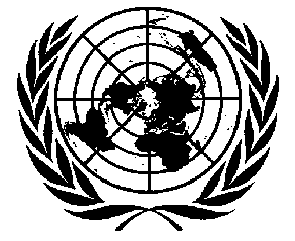 Конвенция против пытоки других жестоких, бесчеловечныхили унижающих достоинство видовобращения и наказанияDistr.CAT/C/55/Add.117 November 2000ORIGINAL:  RUSSIAN